Chumachenko RuslanExperience:Documents and further information:I have all documents ready for position Steward.Position applied for: StewardDate of birth: 18.12.1983 (age: 33)Citizenship: UkraineResidence permit in Ukraine: NoCountry of residence: UkraineCity of residence: OdessaPermanent address: 37 Selskaya Str.Contact Tel. No: +38 (095) 082-06-48E-Mail: ruslanodessa83@mail.ruU.S. visa: NoE.U. visa: NoUkrainian biometric international passport: Not specifiedDate available from: 17.07.2014English knowledge: GoodMinimum salary: 1500 $ per month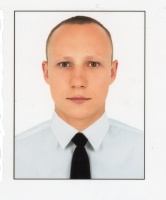 PositionFrom / ToVessel nameVessel typeDWTMEBHPFlagShipownerCrewingWaiter30.12.2010-27.06.2011Crown PrincessPassenger Ship-BermudaPrincess Cruises LTDLeader MarineWaiter15.05.2010-25.10.2010Crown PrincessPassenger Ship-BermudaPrincess Cruises LTDLeader MarineWaiter27.08.2009-02.02.2010Crown PrincessPassenger Ship-BermudaPrincess Cruises LTDLeader MarineWaiter20.12.2008-10.06.2009Crown PrincessPassenger Ship-BermudaPrincess Cruises LTDLeader MarineWaiter19.01.2008-22.07.2008Crown PrincessPassenger Ship-BermudaPrincess Cruises LTDLeader Marine